Publicado en Mallorca, España el 10/12/2019 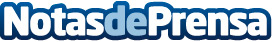 Repara tu Deuda abogados cancelan una deuda de 81.400€ y 15 bancos con la Ley de la Segunda OportunidadABOGADOS AL RESCATE DEL PUEBLO: Repara tu deuda ha llevado a cabo más del 80% de todos los casos realizados en España consiguiendo el 100% de éxitoDatos de contacto:Isabel Rubio91 401 26 96 Nota de prensa publicada en: https://www.notasdeprensa.es/repara-tu-deuda-abogados-cancelan-una-deuda-de Categorias: Nacional Derecho Finanzas Baleares http://www.notasdeprensa.es